Подведены  итоги муниципального этапа конкурса «Учитель года -  2022» 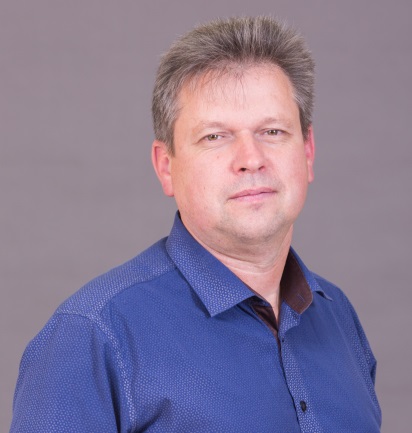 Победителем конкурса «Учитель года -  2022» стал   Черепанов Олег Анатольевич, учитель физики МБОУ «Гимназия № 5» г. Брянска, председатель контрольно – ревизионной комиссии  Бежицкой районной организации г. Брянска           Общероссийского              профсоюза образования. Олег Анатольевич начал свою трудовую деятельность в 1993 г. учителем физики  в МБОУ «Брянский городской Лицей  № 2 им. В. М. Ломоносова»  (ранее Средняя общеобразовательная школа № 10 г. Брянска), в которой трудился  по август 2013 г.  С 2013 г. по август  2019  г. продолжал свой трудовой  путь в МБОУ СОШ № 18 г. Брянска им. братьев Могилевцевых  в должности директора.  С августа 2019 г. по настоящее время  работает учителем физики в МБОУ «Гимназия № 5  г. Брянска». С 2020 г., в дополнение к своей основной работе,  является  репетитором онлайн-школы «Фоксфорд». С 2002 г.  Черепанов О.А. аттестован как   учитель   высшей  квалификационной категории. Его ученики  часто являются призерами муниципального тура Всероссийской олимпиады школьников по физике, набирают  максимальные баллы на ЕГЭ по физике.  С 1994 г. по 2004 г. Олег Анатольевич возглавлял первичную профсоюзную организацию  МОУ СОШ № 10 г. Брянска, в 2004 г. был избран председателем контрольно – ревизионной комиссии Бежицкой районной организации Общероссийского профсоюза образования. Затем еще трижды переизбирался в этой должности. За время своей трудовой деятельности не раз отмечался наградами как за профессиональное мастерство, так и за активную и длительную  работу в Профсоюзе как на муниципальном уровне, так и на региональном.      В 2010 г. признан «Почётным работником общего образования РФ». Пожелаем Олегу Анатольевичу достойно пройти конкурсные испытания на региональном уровне, успешно продемонстрировать свои таланты и умения! Пусть ему сопутствует удача, а атмосфера конкурса станет настоящим праздником профессионального общения!Площадка конкурса служит не только эффективному профессиональному и личностному развитию участников, но и инструментом повышения престижности профессии учителя, поддерживая педагогов в их высокой общественной миссии.